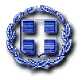 ΕΛΛΗΝΙΚΗ ΔΗΜΟΚΡΑΤΙΑ
ΥΠΟΥΡΓΕΙΟ ΠΑΙΔΕΙΑΣ, ΕΡΕΥΝΑΣ ΚΑΙ ΘΡΗΣΚΕΥΜΑΤΩΝΠΕΡΙΦΕΡΕΙΑΚΗ Δ/ΝΣΗ Π/ΘΜΙΑΣ & Δ/ΘΜΙΑΣ ΕΚΠΑΙΔΕΥΣΗΣ ΔΥΤ. ΕΛΛΑΔΑΣ
ΤΜΗΜΑ ΕΠΙΣΤΗΜΟΝΙΚΗΣ - ΠΑΙΔΑΓΩΓΙΚΗΣ ΚΑΘΟΔΗΓΗΣΗΣ Π.Ε.ΕΠΙΣΤΗΜΟΝΙΚΗ ΗΜΕΡΙΔΑTeachers for Europe: «Η Ευρώπη των Ανθρώπων και των Πολιτισμών»Αρχαιολογικό Μουσείο Πατρών Κυριακή, 5 Μαρτίου 2017								Ο Προϊστάμενος ΕΠΚΑ ΠΕ Δ. Ελλάδας 	Θεόδωρος Μπαρής ΠΡΟΓΡΑΜΜΑ09.50 – 10.05: Προσέλευση συμμετεχόντων – Εγγραφή – Παραλαβή φακέλουΠΡΟΓΡΑΜΜΑ09.50 – 10.05: Προσέλευση συμμετεχόντων – Εγγραφή – Παραλαβή φακέλουΠΡΟΓΡΑΜΜΑ09.50 – 10.05: Προσέλευση συμμετεχόντων – Εγγραφή – Παραλαβή φακέλου10.05 – 10.20: ΧΑΙΡΕΤΙΣΜΟΙ 10.05 – 10.20: ΧΑΙΡΕΤΙΣΜΟΙ 10.05 – 10.20: ΧΑΙΡΕΤΙΣΜΟΙ Περουλάκης Αργύρης, Αναπληρωτής Επικεφαλής της Αντιπροσωπείας της Ε.Ε. στην Ελλάδα Γιαννόπουλος Κων/νος, Περιφερειακός Διευθυντής της Π.Δ.Ε.Δ.Ε.Καρβέλης Διονύσιος, Υπεύθυνος Europe Direct Δ. ΕλλάδαςΠερουλάκης Αργύρης, Αναπληρωτής Επικεφαλής της Αντιπροσωπείας της Ε.Ε. στην Ελλάδα Γιαννόπουλος Κων/νος, Περιφερειακός Διευθυντής της Π.Δ.Ε.Δ.Ε.Καρβέλης Διονύσιος, Υπεύθυνος Europe Direct Δ. ΕλλάδαςΠερουλάκης Αργύρης, Αναπληρωτής Επικεφαλής της Αντιπροσωπείας της Ε.Ε. στην Ελλάδα Γιαννόπουλος Κων/νος, Περιφερειακός Διευθυντής της Π.Δ.Ε.Δ.Ε.Καρβέλης Διονύσιος, Υπεύθυνος Europe Direct Δ. ΕλλάδαςΕΙΣΗΓΗΣΕΙΣ - ΠΑΡΟΥΣΙΑΣΕΙΣ:ΕΙΣΗΓΗΣΕΙΣ - ΠΑΡΟΥΣΙΑΣΕΙΣ:ΕΙΣΗΓΗΣΕΙΣ - ΠΑΡΟΥΣΙΑΣΕΙΣ:110.20 – 10.30«Στοχοθεσία Επιστημονικής Ημερίδας»Πρεσβευτές της δράσης t4e Δυτικής Ελλάδας210.30 - 11.00«Διαπολιτισμική επικοινωνία στο σχολείο και την κοινωνία»Νικολάου Γεώργιος, Αναπληρωτής Καθηγητής Διαπολιτισμικής Παιδαγωγικής στο ΠΤΔΕ του Πανεπιστημίου Πατρών 311.00 - 11.30«Το σχολείο δίνει ελπίδα και ζωή»Κυπριανός Παντελής, Καθηγητής Ιστορίας στο Παιδαγωγικό Τμήμα Νηπιαγωγών του Πανεπιστημίου Πατρών411.30 - 11.45Συζήτηση511.45 - 12.00 «Ειρήνη: Μια διαχρονική ιστορία» Δρώμενο από τους μαθητές της Ε΄ τάξης του 65ου Δημοτικού Σχολείου ΠατρώνΧριστοπούλου Δήμητρα, υπεύθυνη εκπαιδευτικός 612.00 - 12.15Διάλειμμα712.15 - 13.00Εργαστήριο: «Ξένοι στην Πάτρα των ρωμαϊκών χρόνων»Μπαρδάκη Αλεξία, Εκπαιδευτικός – Μουσειοπαιδαγωγός - Αρχαιολογικό Μουσείο Πατρών813.00 - 13.15Συμπεράσματα – Σύνθεση απόψεων Πρεσβευτές της δράσης t4e: Διπλάρη Χριστίνα, Μαναριώτης Χρήστος, Μπαλωμένου Αθανασία, Μπαρής Θεόδωρος, Πάσχου Αγγελική, Τσιλιγκιριάν Ερμιόνη, Τσογλής Κωνσταντίνος